Zgierz dn. 23.08.2022 r.ZP.272.14.2022.RF/5INFORMACJA O PYTANIACH I ODPOWIEDZIACH DO TREŚCI SWZ, ZMIANA TREŚCI SWZ	Na podstawie art. 135 w zw. z art. 137 ustawy z dnia 11 września 2019 r.  Prawo zamówień publicznych (tj. Dz. U. z 2021 r. poz. 1129 ze zm.  – dalej zwanej Ustawą) Powiat Zgierski w imieniu, którego działa Zarząd Powiatu Zgierskiego (dalej zwany Zamawiającym) udziela wyjaśnień do treści  Specyfikacji Warunków Zamówienia (dalej zwanej SWZ), w postępowaniu pn.: Zimowe utrzymanie dróg.PYTANIE WYKONAWCY : w załącznikach nr 13 i 14 wskazali Państwo prawdopodobnie błędną nazwę zadania, proszęo weryfikację pozostałych załączników pod kątem poprawności tytułu zadaniaODPOWIEDŹ ZAMAWIAJĄCEGO : Zamawiający dokona zmiany treści załącznika nr 13 do SWZ,  oraz załącznika nr 14 do SWZ, o które wnosi Wykonawca, poprzez wskazanie w w/w załącznikach poprawnej nazwy postępowania,                                      tj. Zimowe utrzymanie dróg. W związku z powyższym Zamawiający dokonuje modyfikacji oświadczenia podmiotów udostępniających zasoby art.125 – załącznik nr 13 do SWZ oraz oświadczenia Wykonawcy art.125 – załącznik nr 14 do SWZ.W załączeniu obowiązujące oświadczenie podmiotu udostępniającego zasoby art.125 stanowiące załącznik nr 13 do SWZ, pn. „oświad_pod_udoste_zasoby_z_art_125_ust_5_p_u_13 - aktualne”, oraz oświadczenie Wykonawcy art.125 stanowiące załącznik nr 14 do SWZ, pn. „oświad_Wykonawcy_z_art_125_ust_1_p_u_14 - aktualne”Z uwagi na dokonaną powyżej zmianę, wszędzie tam, gdzie w dokumentach zamówienia jest mowa                 o załącznikach nr 13 i 14 do SWZ, należy je rozumieć i stosować jak w dokonanej modyfikacji. Zamawiający informuje, że wyznaczony na dzień 31.08.2022 r., do godz. 10:00 termin składania                          ofert jak również termin otwarcia ofert nie ulegają zmianie.PouczenieOd niezgodnej z przepisami Ustawy czynności Zamawiającego podjętej w postępowaniu 
o udzielenie zamówienia lub zaniechania czynności, do której Zamawiający jest zobowiązany na podstawie Ustawy Wykonawcy przysługują środki ochrony prawnej.	                                                                                       Zarząd Powiatu Zgierskiego   ___________________________________________________                                                                                                    (podpis Kierownika Zamawiającego lub osoby upoważnionej)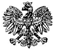 ZARZĄD  POWIATU  ZGIERSKIEGO95-100 Zgierz, ul. Sadowa 6atel. (42) 288 81 00,  fax (42) 719 08 16zarzad@powiat.zgierz.pl,    www.powiat.zgierz.pl